1. Основни данниОперативна програмаПрограма за развитие на селските райониПриоритетни осиПодкрепа за местно развитие по LEADER (ВОМР — водено от общностите местно развитие)Наименование на процедураМИГ “Дряново – Трявна – в сърцето на Балкана“ - Мярка 7.5. „Инвестиции в публично ползване в инфраструктура за отдих, туристическа инфраструктура“Код на процедураBG06RDNP001-19.376Наименование на проекта/информациятаРехабилитация на екопътека и адаптация на археологически обект римска крепост ДискодуратераСрок на изпълнение, месеци12Наименование на проекта/информацията на английски езикRehabilitation of an eco-trail and adaptation of an archeological site Roman fortress DiskodurateraКратко описание на проекта/информациятаЦелта на проекта е да бъде възстановена и развита като туристически ресурс екопътеката „От Дискодуратере до наши дни“. Тя обхваща местност в непосредствена близост до река Янтра, между селата Гостилица, Славейково и Скалско. С дължина 3 км, тя разкрива както природните дадености на района, така и ценни останки от времето на Древен Рим – личи каменната настилка на пътя Нове – Никополис ад Иструм – Дискодуратере – Аугуста Траяна (една от важните пътни артерии по онова време), запазен е малък мост от същия период, съхранени са зидове и епиграфски паметници от крепостта Дискодуратере, възникнала на това място като тържище в средата на II век.Ще бъдат поставени указателни и информационни табели; дигитална възстановка на Дискодуратере (цялата крепост и отделни елементи и сцени); дизайн и печат на рекламни винили; заснемане на видеоклип – виртуален гид за екопътеката.Дейностите по проекта целят също да обхванат екологичното възпитание и отговорност на всички възрастови групи жители на общината.Кратко описание на проекта/информацията на английски езикThe aim of the project is to restore and develop as a tourist resource the eco-trail "From Diskoduratere to the present day". It covers an area near the Yantra River, between the villages of Gostilitsa, Slaveykovo and Skalsko. With a length of 3 km, it reveals both the natural features of the area and valuable remains from the time of Ancient Rome - the stone pavement of the road Nove - Nicopolis ad Istrum - Diskoduratere - Augusta Trayana (one of the important arteries at the time) is preserved. is a small bridge from the same period, there are walls and epigraphic monuments from the fortress Diskoduratere, which arose on this place as a market in the middle of the II century.Signs and information boards will be placed; digital reconstruction of Discoduratere (the whole fortress and individual elements and scenes); design and printing of advertising vinyls; video recording - a virtual guide to the eco-trail.The project activities also aim to cover the environmental education and responsibility of all age groups of the municipality.Цел/и на проекта/информациятаТуризмът е сред основните приоритети за развитие на територията на МИГ. Дейностите по проекта целят балансирано и устойчиво развитие на територията чрез развитие на туризма в района, за да се обвържат местните туристически дадености с националните и европейски културни и туристически маршрути и с цел развитите туристически зони да получат шанс за адекватно експониране и популяризиране на ценностите.Целите на проектните дейности са подобряване на туристическата инфраструктурата на територията на МИГ-а, обогатяване на възможностите за културен и здравословен туризъм за всички групи хора, в т.ч. и уязвимите такива.Целите на проекта отговарят на специфичните цели на мярка:- Насърчаване развитието на инфраструктура за развитие на туризъм, чрез подкрепа на обекти на местното природно, културно и историческо наследство и туристическа инфраструктура.- Съхранение на местната идентичност и култура, чрез възстановяване, опазване и развитие на местното културно наследство и традиции, и съхранение на природното наследство.Статус на изпълнение на договора/заповедта за БФП/споразумениетоСключенУсловие на стартиранеДата на стартиране05.01.2023Основание и условие при временно спиранеДата на временно спиранеДата на приключване30.06.2025Основание за прекратяванеДата на прекратяванеРегистрационен номерBG06RDNP001-19.376-0005-C01Версия1Под-версия0Дата на сключване на договор/споразумение05.01.2023Друга регистрацияМясто на съхранениеМестонахождение (Място на изпълнение на проекта)ОбщинаОбщина 1ДряновоДДС е допустим разход по проекта/споразумениетоНеВид на проекта/споразумениетоДругоВид продуктПроектът е съвместен план за действиеНеПроектът/информацията включва и ФИ/БФПНеПроектът/информацията включва подкрепа от Инициатива за младежка заетостНеПроектът/ информацията подлежи на режим на държавна помощНеПроектът/ информацията подлежи на режим на минимални помощиНеПроектът/ информацията включва публично-частно партньорствоНе2. Бенефициент/ФП/КП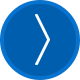 НомерБулстат: 000215729Пълно наименованиеОбщина ДряновоПълно наименование на английски езикDryanovo municipalityТип на организациятаДържавна администрацияВид организацияОбщинска администрация Публично правнаКатегория/статус на предприятиетоНеприложимоКод на организацията по КИД 200884.11 Общофункционално управление на държавата на централно и местно равнищеКод на проекта по КИД 200893.29 Други дейности, свързани с развлечения и отдихСедалищеДържаваБългарияНаселено мястогр.ДряновоАдрес на управлениеПощенски код5370Улица (ж.к., кв., №, бл., вх., ет., ап.)ул. Бачо Киро 19Адрес за кореспонденцияДържаваБългарияНаселено мястогр.ДряновоПощенски код5370Улица (ж.к., кв., №, бл., вх., ет., ап.)ул. Бачо Киро 19Е-mailkmet@dryanovo.bgТелефонен номер 10676/72350Телефонен номер 2Имена на лицето, представляващо организациятаТрифон ПанчевЛице за контактиНиколай КарагьозовТел. на лицето за контакти0884888796E-mail на лицето за контактиkaragyozov@dryanovo.bgРегистрация на бенефициента по ЗДДСНеБанкова сметкаНеприложимо3. Управляващ орган/ФФ (ЕИБ)/ФПНомерБулстат: 121100421Пълно наименованиеДЪРЖАВЕН ФОНД "ЗЕМЕДЕЛИЕ"Пълно наименование на английски езикState fund Agriculture Публично правнаСедалищеДържаваБългарияНаселено мястогр.СофияАдрес на управлениеПощенски код1618Улица (ж.к., кв., №, бл., вх., ет., ап.)бул. ЦАР БОРИС III № 136Адрес за кореспонденцияДържаваБългарияНаселено мястогр.СофияПощенски код1618Улица (ж.к., кв., №, бл., вх., ет., ап.)бул. ЦАР БОРИС III № 136Е-maildfz@dfz.bgТелефонен номер 102/8187100Телефонен номер 2Имена на лицето, представляващо организациятаГеорги ТаховЛице за контактиБлагойка ЦанковаТел. на лицето за контакти02/8187 400 720E-mail на лицето за контактиBlagoyka_Tsankova@dfz.bg4. Данни за партньори5. Финансова информация – кодове по измерения6. Бюджет (в лева)Изтегли в Excel7. Финансова информация – източници на финансиране (в лева)8. План за изпълнение/Дейности по проекта (информацията)
9. Индикатори10. Екип11. План за външно възлаганеОписание на конкретния разходКодове по измеренияБФП/ФИБФП/ФИБФП/ФИБФП/ФИОбщо БФП/ФИОбщо БФП/ФИСФСФСтойност/ СумаСтойност/ СумаОписание на конкретния разходКодове по измеренияЕСЕСНФНФОбщо БФП/ФИОбщо БФП/ФИСФСФСтойност/ СумаСтойност/ СумаI. РАЗХОДИ ЗА СМРI. РАЗХОДИ ЗА СМРI. РАЗХОДИ ЗА СМР90%37 971.0010%4 219.00100%42 190.000%0.0042 190.001. Изграждането, включително отпускането на лизинг, или подобренията на недвижимо имущество ( фонд: ЕЗФРСР , режим на финансиране: Неприложимо , допустим )1. Изграждането, включително отпускането на лизинг, или подобренията на недвижимо имущество ( фонд: ЕЗФРСР , режим на финансиране: Неприложимо , допустим )1. Изграждането, включително отпускането на лизинг, или подобренията на недвижимо имущество ( фонд: ЕЗФРСР , режим на финансиране: Неприложимо , допустим )90%37 971.0010%4 219.00100%42 190.000%0.0042 190.001.1.Рехабилитация и адаптаптация на екопътека ДС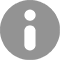 37 971.004 219.004 219.0042 190.0042 190.000.000.0042 190.001.1.Рехабилитация и адаптаптация на екопътека ИП0.000.000.000.000.000.000.000.001.1.Рехабилитация и адаптаптация на екопътека АС37 971.004 219.004 219.0042 190.0042 190.000.000.0042 190.00II. РАЗХОДИ ЗА МАТЕРИАЛНИ АКТИВИII. РАЗХОДИ ЗА МАТЕРИАЛНИ АКТИВИII. РАЗХОДИ ЗА МАТЕРИАЛНИ АКТИВИ90%1 239.3010%137.70100%1 377.000%0.001 377.002. Закупуването или вземането на лизинг на нови машини и оборудване, обзавеждане до пазарната цена на актива ( фонд: ЕЗФРСР , режим на финансиране: Неприложимо , допустим )2. Закупуването или вземането на лизинг на нови машини и оборудване, обзавеждане до пазарната цена на актива ( фонд: ЕЗФРСР , режим на финансиране: Неприложимо , допустим )2. Закупуването или вземането на лизинг на нови машини и оборудване, обзавеждане до пазарната цена на актива ( фонд: ЕЗФРСР , режим на финансиране: Неприложимо , допустим )90%1 239.3010%137.70100%1 377.000%0.001 377.002.1.Изработка на информационни табели и стрелки ДС1 239.30137.70137.701 377.001 377.000.000.001 377.002.1.Изработка на информационни табели и стрелки ИП0.000.000.000.000.000.000.000.002.1.Изработка на информационни табели и стрелки АС1 239.30137.70137.701 377.001 377.000.000.001 377.00III. РАЗХОДИ ЗА НЕМАТЕРИАЛНИ АКТИВИIII. РАЗХОДИ ЗА НЕМАТЕРИАЛНИ АКТИВИIII. РАЗХОДИ ЗА НЕМАТЕРИАЛНИ АКТИВИ90%7 740.0010%860.00100%8 600.000%0.008 600.003. Нематериални инвестиции: придобиването или развитието на компютърен софтуер и придобиването на патенти, лицензи, авторски права, търговски марки ( фонд: ЕЗФРСР , режим на финансиране: Неприложимо , допустим )3. Нематериални инвестиции: придобиването или развитието на компютърен софтуер и придобиването на патенти, лицензи, авторски права, търговски марки ( фонд: ЕЗФРСР , режим на финансиране: Неприложимо , допустим )3. Нематериални инвестиции: придобиването или развитието на компютърен софтуер и придобиването на патенти, лицензи, авторски права, търговски марки ( фонд: ЕЗФРСР , режим на финансиране: Неприложимо , допустим )90%7 740.0010%860.00100%8 600.000%0.008 600.003.1.Дигитална възстановка на Дискодуратере ДС3 870.00430.00430.004 300.004 300.000.000.004 300.003.1.Дигитална възстановка на Дискодуратере ИП0.000.000.000.000.000.000.000.003.1.Дигитална възстановка на Дискодуратере АС3 870.00430.00430.004 300.004 300.000.000.004 300.003.2.Заснемане на видеоклип – виртуален гид за екопътеката ДС3 870.00430.00430.004 300.004 300.000.000.004 300.003.2.Заснемане на видеоклип – виртуален гид за екопътеката ИП0.000.000.000.000.000.000.000.003.2.Заснемане на видеоклип – виртуален гид за екопътеката АС3 870.00430.00430.004 300.004 300.000.000.004 300.00IV. РАЗХОДИ ЗА УСЛУГИIV. РАЗХОДИ ЗА УСЛУГИIV. РАЗХОДИ ЗА УСЛУГИ90%2 347.5110%260.84100%2 608.350%0.002 608.354. Общи разходи, свързани с изброените по-горе, например хонорари на архитекти, инженери ( фонд: ЕЗФРСР , режим на финансиране: Неприложимо , допустим )4. Общи разходи, свързани с изброените по-горе, например хонорари на архитекти, инженери ( фонд: ЕЗФРСР , режим на финансиране: Неприложимо , допустим )4. Общи разходи, свързани с изброените по-горе, например хонорари на архитекти, инженери ( фонд: ЕЗФРСР , режим на финансиране: Неприложимо , допустим )90%0.0010%0.000.000.000.005. Общи разходи, свързани с консултации. Консултациите се състоят от разработване на бизнес план, включващ предпроектни изследвания и маркетингови стратегии или попълване на анализ-разходи-ползи (финансов анализ), извършване на предпроектни проучвания и окомплектоване на пакета от документи и консултантски услуги, свързани с изпълнението, и отчитане на дейностите по проекта до изплащане на помощта и не следва да надхвърлят 5% от стойността на допустимите разходи ( фонд: ЕЗФРСР , режим на финансиране: Неприложимо , допустим )5. Общи разходи, свързани с консултации. Консултациите се състоят от разработване на бизнес план, включващ предпроектни изследвания и маркетингови стратегии или попълване на анализ-разходи-ползи (финансов анализ), извършване на предпроектни проучвания и окомплектоване на пакета от документи и консултантски услуги, свързани с изпълнението, и отчитане на дейностите по проекта до изплащане на помощта и не следва да надхвърлят 5% от стойността на допустимите разходи ( фонд: ЕЗФРСР , режим на финансиране: Неприложимо , допустим )5. Общи разходи, свързани с консултации. Консултациите се състоят от разработване на бизнес план, включващ предпроектни изследвания и маркетингови стратегии или попълване на анализ-разходи-ползи (финансов анализ), извършване на предпроектни проучвания и окомплектоване на пакета от документи и консултантски услуги, свързани с изпълнението, и отчитане на дейностите по проекта до изплащане на помощта и не следва да надхвърлят 5% от стойността на допустимите разходи ( фонд: ЕЗФРСР , режим на финансиране: Неприложимо , допустим )90%2 347.5110%260.84100%2 608.350%0.002 608.355.1.консултантски услуги ДС2 347.51260.84260.842 608.352 608.350.000.002 608.355.1.консултантски услуги ИП0.000.000.000.000.000.000.000.005.1.консултантски услуги АС2 347.51260.84260.842 608.352 608.350.000.002 608.35Общо:Общо:Общо:90%49 297.8110%5 477.54100%54 775.350%0.0054 775.35ДейностОрганизацияДействия1Рехабилитация и адаптация на екопътека „От Дискодуратера до наши дни“Община ДряновоПреглед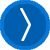 Организация отговорна за изпълнението на дейносттаОбщина ДряновоДейностРехабилитация и адаптация на екопътека „От Дискодуратера до наши дни“ОписаниеЦелта на проекта е да бъде възстановена и развита като туристически ресурс екопътеката „От Дискодуратере до наши дни“. Тя обхваща местност в непосредствена близост до река Янтра, между селата Гостилица, Славейково и Скалско. С дължина 3 км, тя разкрива както природните дадености на района, така и ценни останки от времето на Древен Рим – личи каменната настилка на пътя Нове – Никополис ад Иструм – Дискодуратере – Аугуста Траяна (една от важните пътни артерии по онова време), запазен е малък мост от същия период, съхранени са зидове и епиграфски паметници от крепостта Дискодуратере, възникнала на това място като тържище в средата на II век. Крепостта е обявена за паметник на културата от национално значение. Маршрутът на екопътеката минава още до ритуална могила – Юрта, както и край Унгуровата мелница – удивителна сграда, вероятно от края на XIX – началото на XX век.Намерението на Кандидата е теренът да бъде почистен и да бъдат подрязани и запазени съществуващите дървесни видове и растителност, както и да бъде извършено частично затревяване, възстановяване и подравняване на местата за отдих. Предвижда се и закупуване и монтиране на беседка, шезлонг и няколко пейки и маси по дължината на туристическия път.Проектът предвижда монтаж на соларни камери, които работят изцяло на слънчева енергия и нямат необходимост от външно електрическо захранване.С изграждането на туристическия маршрут и екопътеката ще се осъществи идеята за привлекателно място на всеки жител на района, като в същото време ще бъде красива гледка и място за почивка и разходка за туристите, които посещават забележителностите на територията на общината.Начин на изпълнениеДейността ще бъде възложена на външен изпълнители чрез процедури по ЗОП в съответствие с принципите на прозрачност и лоялна конкуренция. Ще се избере Изпълнител, който да може да осигури качествено и в срок дейността. Изборът и доставките ще се контролират от екипа по управление, който ще следи за качествената и в срок извършена дейност.РезултатЧрез изпълнение на дейността ще бъде възстановена и развита екопътеката. Ще бъде извършено частично затревяване, възстановяване и подравняване на местата за отдих. Ще бъдат закупуни и монтирани беседка, шезлонг и няколко пейки и маси по дължината на туристическия път.Ще бъде извършен монтаж на соларни камери, които работят изцяло на слънчева енергия и нямат необходимост от външно електрическо захранване.С изграждането на туристическия маршрут и екопътеката ще се осъществи идеята за привлекателно място на всеки жител на района, като в същото време ще бъде красива гледка и място за почивка и разходка за туристите, които посещават забележителностите на територията на общината.Месец за стартиране на дейността1Продължителност на дейността (месеци)10Стойност42 190.00Организация отговорна за изпълнението на дейносттаОбщина ДряновоДейностРехабилитация и адаптация на екопътека „От Дискодуратера до наши дни“ОписаниеЦелта на проекта е да бъде възстановена и развита като туристически ресурс екопътеката „От Дискодуратере до наши дни“. Тя обхваща местност в непосредствена близост до река Янтра, между селата Гостилица, Славейково и Скалско. С дължина 3 км, тя разкрива както природните дадености на района, така и ценни останки от времето на Древен Рим – личи каменната настилка на пътя Нове – Никополис ад Иструм – Дискодуратере – Аугуста Траяна (една от важните пътни артерии по онова време), запазен е малък мост от същия период, съхранени са зидове и епиграфски паметници от крепостта Дискодуратере, възникнала на това място като тържище в средата на II век. Крепостта е обявена за паметник на културата от национално значение. Маршрутът на екопътеката минава още до ритуална могила – Юрта, както и край Унгуровата мелница – удивителна сграда, вероятно от края на XIX – началото на XX век.Намерението на Кандидата е теренът да бъде почистен и да бъдат подрязани и запазени съществуващите дървесни видове и растителност, както и да бъде извършено частично затревяване, възстановяване и подравняване на местата за отдих. Предвижда се и закупуване и монтиране на беседка, шезлонг и няколко пейки и маси по дължината на туристическия път.Проектът предвижда монтаж на соларни камери, които работят изцяло на слънчева енергия и нямат необходимост от външно електрическо захранване.С изграждането на туристическия маршрут и екопътеката ще се осъществи идеята за привлекателно място на всеки жител на района, като в същото време ще бъде красива гледка и място за почивка и разходка за туристите, които посещават забележителностите на територията на общината.Начин на изпълнениеДейността ще бъде възложена на външен изпълнители чрез процедури по ЗОП в съответствие с принципите на прозрачност и лоялна конкуренция. Ще се избере Изпълнител, който да може да осигури качествено и в срок дейността. Изборът и доставките ще се контролират от екипа по управление, който ще следи за качествената и в срок извършена дейност.РезултатЧрез изпълнение на дейността ще бъде възстановена и развита екопътеката. Ще бъде извършено частично затревяване, възстановяване и подравняване на местата за отдих. Ще бъдат закупуни и монтирани беседка, шезлонг и няколко пейки и маси по дължината на туристическия път.Ще бъде извършен монтаж на соларни камери, които работят изцяло на слънчева енергия и нямат необходимост от външно електрическо захранване.С изграждането на туристическия маршрут и екопътеката ще се осъществи идеята за привлекателно място на всеки жител на района, като в същото време ще бъде красива гледка и място за почивка и разходка за туристите, които посещават забележителностите на територията на общината.Месец за стартиране на дейността1Продължителност на дейността (месеци)10Стойност42 190.00Организация отговорна за изпълнението на дейносттаОбщина ДряновоДейностРехабилитация и адаптация на екопътека „От Дискодуратера до наши дни“ОписаниеЦелта на проекта е да бъде възстановена и развита като туристически ресурс екопътеката „От Дискодуратере до наши дни“. Тя обхваща местност в непосредствена близост до река Янтра, между селата Гостилица, Славейково и Скалско. С дължина 3 км, тя разкрива както природните дадености на района, така и ценни останки от времето на Древен Рим – личи каменната настилка на пътя Нове – Никополис ад Иструм – Дискодуратере – Аугуста Траяна (една от важните пътни артерии по онова време), запазен е малък мост от същия период, съхранени са зидове и епиграфски паметници от крепостта Дискодуратере, възникнала на това място като тържище в средата на II век. Крепостта е обявена за паметник на културата от национално значение. Маршрутът на екопътеката минава още до ритуална могила – Юрта, както и край Унгуровата мелница – удивителна сграда, вероятно от края на XIX – началото на XX век.Намерението на Кандидата е теренът да бъде почистен и да бъдат подрязани и запазени съществуващите дървесни видове и растителност, както и да бъде извършено частично затревяване, възстановяване и подравняване на местата за отдих. Предвижда се и закупуване и монтиране на беседка, шезлонг и няколко пейки и маси по дължината на туристическия път.Проектът предвижда монтаж на соларни камери, които работят изцяло на слънчева енергия и нямат необходимост от външно електрическо захранване.С изграждането на туристическия маршрут и екопътеката ще се осъществи идеята за привлекателно място на всеки жител на района, като в същото време ще бъде красива гледка и място за почивка и разходка за туристите, които посещават забележителностите на територията на общината.Начин на изпълнениеДейността ще бъде възложена на външен изпълнители чрез процедури по ЗОП в съответствие с принципите на прозрачност и лоялна конкуренция. Ще се избере Изпълнител, който да може да осигури качествено и в срок дейността. Изборът и доставките ще се контролират от екипа по управление, който ще следи за качествената и в срок извършена дейност.РезултатЧрез изпълнение на дейността ще бъде възстановена и развита екопътеката. Ще бъде извършено частично затревяване, възстановяване и подравняване на местата за отдих. Ще бъдат закупуни и монтирани беседка, шезлонг и няколко пейки и маси по дължината на туристическия път.Ще бъде извършен монтаж на соларни камери, които работят изцяло на слънчева енергия и нямат необходимост от външно електрическо захранване.С изграждането на туристическия маршрут и екопътеката ще се осъществи идеята за привлекателно място на всеки жител на района, като в същото време ще бъде красива гледка и място за почивка и разходка за туристите, които посещават забележителностите на територията на общината.Месец за стартиране на дейността1Продължителност на дейността (месеци)10Стойност42 190.00Организация отговорна за изпълнението на дейносттаОбщина ДряновоДейностРехабилитация и адаптация на екопътека „От Дискодуратера до наши дни“ОписаниеЦелта на проекта е да бъде възстановена и развита като туристически ресурс екопътеката „От Дискодуратере до наши дни“. Тя обхваща местност в непосредствена близост до река Янтра, между селата Гостилица, Славейково и Скалско. С дължина 3 км, тя разкрива както природните дадености на района, така и ценни останки от времето на Древен Рим – личи каменната настилка на пътя Нове – Никополис ад Иструм – Дискодуратере – Аугуста Траяна (една от важните пътни артерии по онова време), запазен е малък мост от същия период, съхранени са зидове и епиграфски паметници от крепостта Дискодуратере, възникнала на това място като тържище в средата на II век. Крепостта е обявена за паметник на културата от национално значение. Маршрутът на екопътеката минава още до ритуална могила – Юрта, както и край Унгуровата мелница – удивителна сграда, вероятно от края на XIX – началото на XX век.Намерението на Кандидата е теренът да бъде почистен и да бъдат подрязани и запазени съществуващите дървесни видове и растителност, както и да бъде извършено частично затревяване, възстановяване и подравняване на местата за отдих. Предвижда се и закупуване и монтиране на беседка, шезлонг и няколко пейки и маси по дължината на туристическия път.Проектът предвижда монтаж на соларни камери, които работят изцяло на слънчева енергия и нямат необходимост от външно електрическо захранване.С изграждането на туристическия маршрут и екопътеката ще се осъществи идеята за привлекателно място на всеки жител на района, като в същото време ще бъде красива гледка и място за почивка и разходка за туристите, които посещават забележителностите на територията на общината.Начин на изпълнениеДейността ще бъде възложена на външен изпълнители чрез процедури по ЗОП в съответствие с принципите на прозрачност и лоялна конкуренция. Ще се избере Изпълнител, който да може да осигури качествено и в срок дейността. Изборът и доставките ще се контролират от екипа по управление, който ще следи за качествената и в срок извършена дейност.РезултатЧрез изпълнение на дейността ще бъде възстановена и развита екопътеката. Ще бъде извършено частично затревяване, възстановяване и подравняване на местата за отдих. Ще бъдат закупуни и монтирани беседка, шезлонг и няколко пейки и маси по дължината на туристическия път.Ще бъде извършен монтаж на соларни камери, които работят изцяло на слънчева енергия и нямат необходимост от външно електрическо захранване.С изграждането на туристическия маршрут и екопътеката ще се осъществи идеята за привлекателно място на всеки жител на района, като в същото време ще бъде красива гледка и място за почивка и разходка за туристите, които посещават забележителностите на територията на общината.Месец за стартиране на дейността1Продължителност на дейността (месеци)10Стойност42 190.00Организация отговорна за изпълнението на дейносттаОбщина ДряновоДейностРехабилитация и адаптация на екопътека „От Дискодуратера до наши дни“ОписаниеЦелта на проекта е да бъде възстановена и развита като туристически ресурс екопътеката „От Дискодуратере до наши дни“. Тя обхваща местност в непосредствена близост до река Янтра, между селата Гостилица, Славейково и Скалско. С дължина 3 км, тя разкрива както природните дадености на района, така и ценни останки от времето на Древен Рим – личи каменната настилка на пътя Нове – Никополис ад Иструм – Дискодуратере – Аугуста Траяна (една от важните пътни артерии по онова време), запазен е малък мост от същия период, съхранени са зидове и епиграфски паметници от крепостта Дискодуратере, възникнала на това място като тържище в средата на II век. Крепостта е обявена за паметник на културата от национално значение. Маршрутът на екопътеката минава още до ритуална могила – Юрта, както и край Унгуровата мелница – удивителна сграда, вероятно от края на XIX – началото на XX век.Намерението на Кандидата е теренът да бъде почистен и да бъдат подрязани и запазени съществуващите дървесни видове и растителност, както и да бъде извършено частично затревяване, възстановяване и подравняване на местата за отдих. Предвижда се и закупуване и монтиране на беседка, шезлонг и няколко пейки и маси по дължината на туристическия път.Проектът предвижда монтаж на соларни камери, които работят изцяло на слънчева енергия и нямат необходимост от външно електрическо захранване.С изграждането на туристическия маршрут и екопътеката ще се осъществи идеята за привлекателно място на всеки жител на района, като в същото време ще бъде красива гледка и място за почивка и разходка за туристите, които посещават забележителностите на територията на общината.Начин на изпълнениеДейността ще бъде възложена на външен изпълнители чрез процедури по ЗОП в съответствие с принципите на прозрачност и лоялна конкуренция. Ще се избере Изпълнител, който да може да осигури качествено и в срок дейността. Изборът и доставките ще се контролират от екипа по управление, който ще следи за качествената и в срок извършена дейност.РезултатЧрез изпълнение на дейността ще бъде възстановена и развита екопътеката. Ще бъде извършено частично затревяване, възстановяване и подравняване на местата за отдих. Ще бъдат закупуни и монтирани беседка, шезлонг и няколко пейки и маси по дължината на туристическия път.Ще бъде извършен монтаж на соларни камери, които работят изцяло на слънчева енергия и нямат необходимост от външно електрическо захранване.С изграждането на туристическия маршрут и екопътеката ще се осъществи идеята за привлекателно място на всеки жител на района, като в същото време ще бъде красива гледка и място за почивка и разходка за туристите, които посещават забележителностите на територията на общината.Месец за стартиране на дейността1Продължителност на дейността (месеци)10Стойност42 190.002Изследване, дигитализиране, рендериране и анимиране на крепосттаОбщина ДряновоПрегледОрганизация отговорна за изпълнението на дейносттаОбщина ДряновоДейностИзследване, дигитализиране, рендериране и анимиране на крепосттаОписаниеДигитализиране на съществуващи чертежи, архитектуен анализ, строителна периодизация, графично възстановяване на архитектурни структури и детайлно моделиране на сгради и прилежаща среда, рендериране на 4 екстериорни изгледа, анимиране и рендериране на преход от съществуващо положение до възстановка.На обекта за инвестиции е имало голяма митническа станция и тя напълно отговаря по форма на подобни римски съоръжения – правоъгълник с ъгли, обърнати към световните посоки. Крепостта е с размери 120 на 100 метра, като от към югозападната страна е защитена от естествения дълбок ров на близкото Узуново дере, откъм север е имало непроходимо блато, а югоизточната страна е била непристъпна, поради високия 12-15м отвесен бряг на река Янтра. Запазени са три ъглови кръгли и три междинни правоъгълни кули. В центъра е открита голяма сграда с колонада. До югозападната порта са намерани надписи, фрагменти и постаменти на статуи.Целта на тази дейност е чрез дигитализация да се съхранят историческите данни и факти, с които разполагаме днес.Начин на изпълнениеДейността ще бъде възложена на външен изпълнители чрез процедури по ЗОП в съответствие с принципите на прозрачност и лоялна конкуренция. Ще се избере Изпълнител, който да може да осигури качествено и в срок дейността. Изборът и доставките ще се контролират от екипа по управление, който ще следи за качествената и в срок извършена дейност.РезултатЩе бъде постигнато следното:- Дигитализиране на съществуващи чертежи, архитектуен анализ, строителна периодизация, графично възстановяване на архитектурни структури и детайлно моделиране на сгради и прилежаща среда, рендериране на 4 екстериорни изгледа, анимиране и рендериране на преход от съществуващо положение до възстановка.Месец за стартиране на дейността1Продължителност на дейността (месеци)10Стойност8 600.00Организация отговорна за изпълнението на дейносттаОбщина ДряновоДейностИзследване, дигитализиране, рендериране и анимиране на крепосттаОписаниеДигитализиране на съществуващи чертежи, архитектуен анализ, строителна периодизация, графично възстановяване на архитектурни структури и детайлно моделиране на сгради и прилежаща среда, рендериране на 4 екстериорни изгледа, анимиране и рендериране на преход от съществуващо положение до възстановка.На обекта за инвестиции е имало голяма митническа станция и тя напълно отговаря по форма на подобни римски съоръжения – правоъгълник с ъгли, обърнати към световните посоки. Крепостта е с размери 120 на 100 метра, като от към югозападната страна е защитена от естествения дълбок ров на близкото Узуново дере, откъм север е имало непроходимо блато, а югоизточната страна е била непристъпна, поради високия 12-15м отвесен бряг на река Янтра. Запазени са три ъглови кръгли и три междинни правоъгълни кули. В центъра е открита голяма сграда с колонада. До югозападната порта са намерани надписи, фрагменти и постаменти на статуи.Целта на тази дейност е чрез дигитализация да се съхранят историческите данни и факти, с които разполагаме днес.Начин на изпълнениеДейността ще бъде възложена на външен изпълнители чрез процедури по ЗОП в съответствие с принципите на прозрачност и лоялна конкуренция. Ще се избере Изпълнител, който да може да осигури качествено и в срок дейността. Изборът и доставките ще се контролират от екипа по управление, който ще следи за качествената и в срок извършена дейност.РезултатЩе бъде постигнато следното:- Дигитализиране на съществуващи чертежи, архитектуен анализ, строителна периодизация, графично възстановяване на архитектурни структури и детайлно моделиране на сгради и прилежаща среда, рендериране на 4 екстериорни изгледа, анимиране и рендериране на преход от съществуващо положение до възстановка.Месец за стартиране на дейността1Продължителност на дейността (месеци)10Стойност8 600.00Организация отговорна за изпълнението на дейносттаОбщина ДряновоДейностИзследване, дигитализиране, рендериране и анимиране на крепосттаОписаниеДигитализиране на съществуващи чертежи, архитектуен анализ, строителна периодизация, графично възстановяване на архитектурни структури и детайлно моделиране на сгради и прилежаща среда, рендериране на 4 екстериорни изгледа, анимиране и рендериране на преход от съществуващо положение до възстановка.На обекта за инвестиции е имало голяма митническа станция и тя напълно отговаря по форма на подобни римски съоръжения – правоъгълник с ъгли, обърнати към световните посоки. Крепостта е с размери 120 на 100 метра, като от към югозападната страна е защитена от естествения дълбок ров на близкото Узуново дере, откъм север е имало непроходимо блато, а югоизточната страна е била непристъпна, поради високия 12-15м отвесен бряг на река Янтра. Запазени са три ъглови кръгли и три междинни правоъгълни кули. В центъра е открита голяма сграда с колонада. До югозападната порта са намерани надписи, фрагменти и постаменти на статуи.Целта на тази дейност е чрез дигитализация да се съхранят историческите данни и факти, с които разполагаме днес.Начин на изпълнениеДейността ще бъде възложена на външен изпълнители чрез процедури по ЗОП в съответствие с принципите на прозрачност и лоялна конкуренция. Ще се избере Изпълнител, който да може да осигури качествено и в срок дейността. Изборът и доставките ще се контролират от екипа по управление, който ще следи за качествената и в срок извършена дейност.РезултатЩе бъде постигнато следното:- Дигитализиране на съществуващи чертежи, архитектуен анализ, строителна периодизация, графично възстановяване на архитектурни структури и детайлно моделиране на сгради и прилежаща среда, рендериране на 4 екстериорни изгледа, анимиране и рендериране на преход от съществуващо положение до възстановка.Месец за стартиране на дейността1Продължителност на дейността (месеци)10Стойност8 600.00Организация отговорна за изпълнението на дейносттаОбщина ДряновоДейностИзследване, дигитализиране, рендериране и анимиране на крепосттаОписаниеДигитализиране на съществуващи чертежи, архитектуен анализ, строителна периодизация, графично възстановяване на архитектурни структури и детайлно моделиране на сгради и прилежаща среда, рендериране на 4 екстериорни изгледа, анимиране и рендериране на преход от съществуващо положение до възстановка.На обекта за инвестиции е имало голяма митническа станция и тя напълно отговаря по форма на подобни римски съоръжения – правоъгълник с ъгли, обърнати към световните посоки. Крепостта е с размери 120 на 100 метра, като от към югозападната страна е защитена от естествения дълбок ров на близкото Узуново дере, откъм север е имало непроходимо блато, а югоизточната страна е била непристъпна, поради високия 12-15м отвесен бряг на река Янтра. Запазени са три ъглови кръгли и три междинни правоъгълни кули. В центъра е открита голяма сграда с колонада. До югозападната порта са намерани надписи, фрагменти и постаменти на статуи.Целта на тази дейност е чрез дигитализация да се съхранят историческите данни и факти, с които разполагаме днес.Начин на изпълнениеДейността ще бъде възложена на външен изпълнители чрез процедури по ЗОП в съответствие с принципите на прозрачност и лоялна конкуренция. Ще се избере Изпълнител, който да може да осигури качествено и в срок дейността. Изборът и доставките ще се контролират от екипа по управление, който ще следи за качествената и в срок извършена дейност.РезултатЩе бъде постигнато следното:- Дигитализиране на съществуващи чертежи, архитектуен анализ, строителна периодизация, графично възстановяване на архитектурни структури и детайлно моделиране на сгради и прилежаща среда, рендериране на 4 екстериорни изгледа, анимиране и рендериране на преход от съществуващо положение до възстановка.Месец за стартиране на дейността1Продължителност на дейността (месеци)10Стойност8 600.00Организация отговорна за изпълнението на дейносттаОбщина ДряновоДейностИзследване, дигитализиране, рендериране и анимиране на крепосттаОписаниеДигитализиране на съществуващи чертежи, архитектуен анализ, строителна периодизация, графично възстановяване на архитектурни структури и детайлно моделиране на сгради и прилежаща среда, рендериране на 4 екстериорни изгледа, анимиране и рендериране на преход от съществуващо положение до възстановка.На обекта за инвестиции е имало голяма митническа станция и тя напълно отговаря по форма на подобни римски съоръжения – правоъгълник с ъгли, обърнати към световните посоки. Крепостта е с размери 120 на 100 метра, като от към югозападната страна е защитена от естествения дълбок ров на близкото Узуново дере, откъм север е имало непроходимо блато, а югоизточната страна е била непристъпна, поради високия 12-15м отвесен бряг на река Янтра. Запазени са три ъглови кръгли и три междинни правоъгълни кули. В центъра е открита голяма сграда с колонада. До югозападната порта са намерани надписи, фрагменти и постаменти на статуи.Целта на тази дейност е чрез дигитализация да се съхранят историческите данни и факти, с които разполагаме днес.Начин на изпълнениеДейността ще бъде възложена на външен изпълнители чрез процедури по ЗОП в съответствие с принципите на прозрачност и лоялна конкуренция. Ще се избере Изпълнител, който да може да осигури качествено и в срок дейността. Изборът и доставките ще се контролират от екипа по управление, който ще следи за качествената и в срок извършена дейност.РезултатЩе бъде постигнато следното:- Дигитализиране на съществуващи чертежи, архитектуен анализ, строителна периодизация, графично възстановяване на архитектурни структури и детайлно моделиране на сгради и прилежаща среда, рендериране на 4 екстериорни изгледа, анимиране и рендериране на преход от съществуващо положение до възстановка.Месец за стартиране на дейността1Продължителност на дейността (месеци)10Стойност8 600.003Дизайн и печат на информационни и указателни табелиОбщина ДряновоПрегледОрганизация отговорна за изпълнението на дейносттаОбщина ДряновоДейностДизайн и печат на информационни и указателни табелиОписаниеЩе се поставят указателни табели и информационни табла – за историята на римския път и крепостта , за растителния и животинския свят в района, за другите забележителности и активности наоколо.Начин на изпълнениеДейността включва изпълнението на следните доставки от избран външен изпълнител:- Изработка на информационни табели с размер 960/600 мм от еталбонд 3 мм, с поставен печат от полимерно фолио с полимерен ламинат;- Изработка на табели тип "стрелки" с размер 450/140 мм от поцинкована ламарина с дебелина 0,8 мм с поставен печат от полимерно фолио с полимерен ламинат- Предпечат на информационни табели с размер 960/600 ммРезултатЩе бъде изработено и доставено следното:- Изработка на информационни табели с размер 960/600 мм от еталбонд 3 мм, с поставен печат от полимерно фолио с полимерен ламинат;- Изработка на табели тип "стрелки" с размер 450/140 мм от поцинкована ламарина с дебелина 0,8 мм с поставен печат от полимерно фолио с полимерен ламинат- Предпечат на информационни табели с размер 960/600 ммМесец за стартиране на дейността1Продължителност на дейността (месеци)4Стойност1 377.00Организация отговорна за изпълнението на дейносттаОбщина ДряновоДейностДизайн и печат на информационни и указателни табелиОписаниеЩе се поставят указателни табели и информационни табла – за историята на римския път и крепостта , за растителния и животинския свят в района, за другите забележителности и активности наоколо.Начин на изпълнениеДейността включва изпълнението на следните доставки от избран външен изпълнител:- Изработка на информационни табели с размер 960/600 мм от еталбонд 3 мм, с поставен печат от полимерно фолио с полимерен ламинат;- Изработка на табели тип "стрелки" с размер 450/140 мм от поцинкована ламарина с дебелина 0,8 мм с поставен печат от полимерно фолио с полимерен ламинат- Предпечат на информационни табели с размер 960/600 ммРезултатЩе бъде изработено и доставено следното:- Изработка на информационни табели с размер 960/600 мм от еталбонд 3 мм, с поставен печат от полимерно фолио с полимерен ламинат;- Изработка на табели тип "стрелки" с размер 450/140 мм от поцинкована ламарина с дебелина 0,8 мм с поставен печат от полимерно фолио с полимерен ламинат- Предпечат на информационни табели с размер 960/600 ммМесец за стартиране на дейността1Продължителност на дейността (месеци)4Стойност1 377.00Организация отговорна за изпълнението на дейносттаОбщина ДряновоДейностДизайн и печат на информационни и указателни табелиОписаниеЩе се поставят указателни табели и информационни табла – за историята на римския път и крепостта , за растителния и животинския свят в района, за другите забележителности и активности наоколо.Начин на изпълнениеДейността включва изпълнението на следните доставки от избран външен изпълнител:- Изработка на информационни табели с размер 960/600 мм от еталбонд 3 мм, с поставен печат от полимерно фолио с полимерен ламинат;- Изработка на табели тип "стрелки" с размер 450/140 мм от поцинкована ламарина с дебелина 0,8 мм с поставен печат от полимерно фолио с полимерен ламинат- Предпечат на информационни табели с размер 960/600 ммРезултатЩе бъде изработено и доставено следното:- Изработка на информационни табели с размер 960/600 мм от еталбонд 3 мм, с поставен печат от полимерно фолио с полимерен ламинат;- Изработка на табели тип "стрелки" с размер 450/140 мм от поцинкована ламарина с дебелина 0,8 мм с поставен печат от полимерно фолио с полимерен ламинат- Предпечат на информационни табели с размер 960/600 ммМесец за стартиране на дейността1Продължителност на дейността (месеци)4Стойност1 377.00Организация отговорна за изпълнението на дейносттаОбщина ДряновоДейностДизайн и печат на информационни и указателни табелиОписаниеЩе се поставят указателни табели и информационни табла – за историята на римския път и крепостта , за растителния и животинския свят в района, за другите забележителности и активности наоколо.Начин на изпълнениеДейността включва изпълнението на следните доставки от избран външен изпълнител:- Изработка на информационни табели с размер 960/600 мм от еталбонд 3 мм, с поставен печат от полимерно фолио с полимерен ламинат;- Изработка на табели тип "стрелки" с размер 450/140 мм от поцинкована ламарина с дебелина 0,8 мм с поставен печат от полимерно фолио с полимерен ламинат- Предпечат на информационни табели с размер 960/600 ммРезултатЩе бъде изработено и доставено следното:- Изработка на информационни табели с размер 960/600 мм от еталбонд 3 мм, с поставен печат от полимерно фолио с полимерен ламинат;- Изработка на табели тип "стрелки" с размер 450/140 мм от поцинкована ламарина с дебелина 0,8 мм с поставен печат от полимерно фолио с полимерен ламинат- Предпечат на информационни табели с размер 960/600 ммМесец за стартиране на дейността1Продължителност на дейността (месеци)4Стойност1 377.00Организация отговорна за изпълнението на дейносттаОбщина ДряновоДейностДизайн и печат на информационни и указателни табелиОписаниеЩе се поставят указателни табели и информационни табла – за историята на римския път и крепостта , за растителния и животинския свят в района, за другите забележителности и активности наоколо.Начин на изпълнениеДейността включва изпълнението на следните доставки от избран външен изпълнител:- Изработка на информационни табели с размер 960/600 мм от еталбонд 3 мм, с поставен печат от полимерно фолио с полимерен ламинат;- Изработка на табели тип "стрелки" с размер 450/140 мм от поцинкована ламарина с дебелина 0,8 мм с поставен печат от полимерно фолио с полимерен ламинат- Предпечат на информационни табели с размер 960/600 ммРезултатЩе бъде изработено и доставено следното:- Изработка на информационни табели с размер 960/600 мм от еталбонд 3 мм, с поставен печат от полимерно фолио с полимерен ламинат;- Изработка на табели тип "стрелки" с размер 450/140 мм от поцинкована ламарина с дебелина 0,8 мм с поставен печат от полимерно фолио с полимерен ламинат- Предпечат на информационни табели с размер 960/600 ммМесец за стартиране на дейността1Продължителност на дейността (месеци)4Стойност1 377.004Консултации по изпълнението и отчитането на проектаОбщина ДряновоПрегледОрганизация отговорна за изпълнението на дейносттаОбщина ДряновоДейностКонсултации по изпълнението и отчитането на проектаОписаниеДейността има за цел да се осигури ефективното и ефикасно управление на проекта в съответствие с приложимата нормативна уредба и правилата на оперативната програма. С оглед обезпечаване изпълнението на настоящия проект и с цел създаване на необходимите предпоставки за ефективно проектно управление, ще бъде избран консултант с необходимия опит и съгласно приложимата нормативна уредба.В рамките на задълженията на консултанта се включва:- помощ при подготовката на проекта и анализа на разходите;- общото ръководство и наблюдение от страна на бенефициента по изпълнението на проекта в съответствие с договора за предоставяне на безвъзмездна финансова помощ;- авансово, междинни и финално отчитане.Консултантът по проекта ще носи отговорност за водене на цялостната документация по проекта, включително изготвянето на съответните справки, технически и финансови отчети, искания за междинно и окончателно плащане и друга документация в съответствие с изискванията на Договарящия орган. Консултантът по проекта ще бъде ангажиран и ще носи отговорност и за избор на външни изпълнители за реализацията на дейностите по проекта в съответствие с разпоредбите на ЗОП и подзаконовата нормативна рамка.Начин на изпълнениеС цел успешно управление и изпълнение на проекта ще бъде избран консултант съгласно приложимата нормативна уредба, който ще ръководи и координират проектните дейности в съответствие с клаузите на сключения с Управляващия орган договор за предоставяне на безвъзмездна финансова помощ.Ще бъде избран външен изпълнетил с подходящ опит в управлението на проекти, финансирани от Европейските структурни и инвестиционни фондове.РезултатВ резултат на дейността ще се постигне ефективно, ефикасно и целесъобразно изпълнение на дейностите по проекта; прозрачност на проектните дейности; реализиране на целите и ефективно отчитане по проекта. Ще бъде осигурено успешно управление и координация на проектните дейности и ефикасно изразходване на средствата по проекта в съответствие с нормативните изисквания, правилата и указанията на УО, политиките на ЕС.Месец за стартиране на дейността1Продължителност на дейността (месеци)12Стойност2 608.35Организация отговорна за изпълнението на дейносттаОбщина ДряновоДейностКонсултации по изпълнението и отчитането на проектаОписаниеДейността има за цел да се осигури ефективното и ефикасно управление на проекта в съответствие с приложимата нормативна уредба и правилата на оперативната програма. С оглед обезпечаване изпълнението на настоящия проект и с цел създаване на необходимите предпоставки за ефективно проектно управление, ще бъде избран консултант с необходимия опит и съгласно приложимата нормативна уредба.В рамките на задълженията на консултанта се включва:- помощ при подготовката на проекта и анализа на разходите;- общото ръководство и наблюдение от страна на бенефициента по изпълнението на проекта в съответствие с договора за предоставяне на безвъзмездна финансова помощ;- авансово, междинни и финално отчитане.Консултантът по проекта ще носи отговорност за водене на цялостната документация по проекта, включително изготвянето на съответните справки, технически и финансови отчети, искания за междинно и окончателно плащане и друга документация в съответствие с изискванията на Договарящия орган. Консултантът по проекта ще бъде ангажиран и ще носи отговорност и за избор на външни изпълнители за реализацията на дейностите по проекта в съответствие с разпоредбите на ЗОП и подзаконовата нормативна рамка.Начин на изпълнениеС цел успешно управление и изпълнение на проекта ще бъде избран консултант съгласно приложимата нормативна уредба, който ще ръководи и координират проектните дейности в съответствие с клаузите на сключения с Управляващия орган договор за предоставяне на безвъзмездна финансова помощ.Ще бъде избран външен изпълнетил с подходящ опит в управлението на проекти, финансирани от Европейските структурни и инвестиционни фондове.РезултатВ резултат на дейността ще се постигне ефективно, ефикасно и целесъобразно изпълнение на дейностите по проекта; прозрачност на проектните дейности; реализиране на целите и ефективно отчитане по проекта. Ще бъде осигурено успешно управление и координация на проектните дейности и ефикасно изразходване на средствата по проекта в съответствие с нормативните изисквания, правилата и указанията на УО, политиките на ЕС.Месец за стартиране на дейността1Продължителност на дейността (месеци)12Стойност2 608.35Организация отговорна за изпълнението на дейносттаОбщина ДряновоДейностКонсултации по изпълнението и отчитането на проектаОписаниеДейността има за цел да се осигури ефективното и ефикасно управление на проекта в съответствие с приложимата нормативна уредба и правилата на оперативната програма. С оглед обезпечаване изпълнението на настоящия проект и с цел създаване на необходимите предпоставки за ефективно проектно управление, ще бъде избран консултант с необходимия опит и съгласно приложимата нормативна уредба.В рамките на задълженията на консултанта се включва:- помощ при подготовката на проекта и анализа на разходите;- общото ръководство и наблюдение от страна на бенефициента по изпълнението на проекта в съответствие с договора за предоставяне на безвъзмездна финансова помощ;- авансово, междинни и финално отчитане.Консултантът по проекта ще носи отговорност за водене на цялостната документация по проекта, включително изготвянето на съответните справки, технически и финансови отчети, искания за междинно и окончателно плащане и друга документация в съответствие с изискванията на Договарящия орган. Консултантът по проекта ще бъде ангажиран и ще носи отговорност и за избор на външни изпълнители за реализацията на дейностите по проекта в съответствие с разпоредбите на ЗОП и подзаконовата нормативна рамка.Начин на изпълнениеС цел успешно управление и изпълнение на проекта ще бъде избран консултант съгласно приложимата нормативна уредба, който ще ръководи и координират проектните дейности в съответствие с клаузите на сключения с Управляващия орган договор за предоставяне на безвъзмездна финансова помощ.Ще бъде избран външен изпълнетил с подходящ опит в управлението на проекти, финансирани от Европейските структурни и инвестиционни фондове.РезултатВ резултат на дейността ще се постигне ефективно, ефикасно и целесъобразно изпълнение на дейностите по проекта; прозрачност на проектните дейности; реализиране на целите и ефективно отчитане по проекта. Ще бъде осигурено успешно управление и координация на проектните дейности и ефикасно изразходване на средствата по проекта в съответствие с нормативните изисквания, правилата и указанията на УО, политиките на ЕС.Месец за стартиране на дейността1Продължителност на дейността (месеци)12Стойност2 608.35Организация отговорна за изпълнението на дейносттаОбщина ДряновоДейностКонсултации по изпълнението и отчитането на проектаОписаниеДейността има за цел да се осигури ефективното и ефикасно управление на проекта в съответствие с приложимата нормативна уредба и правилата на оперативната програма. С оглед обезпечаване изпълнението на настоящия проект и с цел създаване на необходимите предпоставки за ефективно проектно управление, ще бъде избран консултант с необходимия опит и съгласно приложимата нормативна уредба.В рамките на задълженията на консултанта се включва:- помощ при подготовката на проекта и анализа на разходите;- общото ръководство и наблюдение от страна на бенефициента по изпълнението на проекта в съответствие с договора за предоставяне на безвъзмездна финансова помощ;- авансово, междинни и финално отчитане.Консултантът по проекта ще носи отговорност за водене на цялостната документация по проекта, включително изготвянето на съответните справки, технически и финансови отчети, искания за междинно и окончателно плащане и друга документация в съответствие с изискванията на Договарящия орган. Консултантът по проекта ще бъде ангажиран и ще носи отговорност и за избор на външни изпълнители за реализацията на дейностите по проекта в съответствие с разпоредбите на ЗОП и подзаконовата нормативна рамка.Начин на изпълнениеС цел успешно управление и изпълнение на проекта ще бъде избран консултант съгласно приложимата нормативна уредба, който ще ръководи и координират проектните дейности в съответствие с клаузите на сключения с Управляващия орган договор за предоставяне на безвъзмездна финансова помощ.Ще бъде избран външен изпълнетил с подходящ опит в управлението на проекти, финансирани от Европейските структурни и инвестиционни фондове.РезултатВ резултат на дейността ще се постигне ефективно, ефикасно и целесъобразно изпълнение на дейностите по проекта; прозрачност на проектните дейности; реализиране на целите и ефективно отчитане по проекта. Ще бъде осигурено успешно управление и координация на проектните дейности и ефикасно изразходване на средствата по проекта в съответствие с нормативните изисквания, правилата и указанията на УО, политиките на ЕС.Месец за стартиране на дейността1Продължителност на дейността (месеци)12Стойност2 608.35Организация отговорна за изпълнението на дейносттаОбщина ДряновоДейностКонсултации по изпълнението и отчитането на проектаОписаниеДейността има за цел да се осигури ефективното и ефикасно управление на проекта в съответствие с приложимата нормативна уредба и правилата на оперативната програма. С оглед обезпечаване изпълнението на настоящия проект и с цел създаване на необходимите предпоставки за ефективно проектно управление, ще бъде избран консултант с необходимия опит и съгласно приложимата нормативна уредба.В рамките на задълженията на консултанта се включва:- помощ при подготовката на проекта и анализа на разходите;- общото ръководство и наблюдение от страна на бенефициента по изпълнението на проекта в съответствие с договора за предоставяне на безвъзмездна финансова помощ;- авансово, междинни и финално отчитане.Консултантът по проекта ще носи отговорност за водене на цялостната документация по проекта, включително изготвянето на съответните справки, технически и финансови отчети, искания за междинно и окончателно плащане и друга документация в съответствие с изискванията на Договарящия орган. Консултантът по проекта ще бъде ангажиран и ще носи отговорност и за избор на външни изпълнители за реализацията на дейностите по проекта в съответствие с разпоредбите на ЗОП и подзаконовата нормативна рамка.Начин на изпълнениеС цел успешно управление и изпълнение на проекта ще бъде избран консултант съгласно приложимата нормативна уредба, който ще ръководи и координират проектните дейности в съответствие с клаузите на сключения с Управляващия орган договор за предоставяне на безвъзмездна финансова помощ.Ще бъде избран външен изпълнетил с подходящ опит в управлението на проекти, финансирани от Европейските структурни и инвестиционни фондове.РезултатВ резултат на дейността ще се постигне ефективно, ефикасно и целесъобразно изпълнение на дейностите по проекта; прозрачност на проектните дейности; реализиране на целите и ефективно отчитане по проекта. Ще бъде осигурено успешно управление и координация на проектните дейности и ефикасно изразходване на средствата по проекта в съответствие с нормативните изисквания, правилата и указанията на УО, политиките на ЕС.Месец за стартиране на дейността1Продължителност на дейността (месеци)12Стойност2 608.35НаименованиеВид индикаторДействияНаселение в територията, което се ползва от подобрените услугиИндивидуален за процедураПрегледПроекти, насочени към създаване на туристически услугиИндивидуален за процедураПрегледПроекти, които задоволяват потребностите на уязвими групи от населениетоИндивидуален за процедураПрегледПроекти, които са иновативни за териториятаИндивидуален за процедураПрегледПредмет на предвидената процедураОбект на поръчкатаПриложим нормативен актДействияИзвършване на СМР за рехабилитация и адаптация на екопътекаСтроителствоЗОППрегледИзбор на изпълнител за изследване, дигитализиране, рендериране и анимиране на крепосттаУслугаЗОППрегледИзбор на изпълнител за извършване на дизайн и печат на информационни и указателни табелиУслугаЗОППрегледКонсултации по изпълнението и отчитането на проектаУслугаЗОППреглед